COURSE INFORMATON COURSE INFORMATON COURSE INFORMATON COURSE INFORMATON COURSE INFORMATON COURSE INFORMATON Course TitleCodeSemesterL+P HourCreditsECTSAdministrative Law I23133+244PrerequisitesLanguage of InstructionTurkish 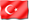 Course LevelBachelor's Degree (First Cycle Programmes)Course TypeCompulsoryCourse CoordinatorAsst. Prof. Dr. Tevfik Sönmez KüçükInstructorsAsst. Prof. Dr. Tevfik Sönmez KüçükAssistantsRes. Assist. Duygu KulaçGoalsTo develop the ability of expression in both oral and written form and legal judgement through the obtaining knowledge concerning administrative law.ContentThe concept of administration, the scope of administration law, its history,spesifications and sources, the main principles in turkish administrative organization, administrative structure of Turkey, public staff, properties of administration and the types of acquisition of property.Learning Outcomes Program Learning OutcomesTeaching Methods Assessment Methods Participants who accomplish this course, gather the knowledge of the follwing matters in different perspectives:To determine the main principles in administrative law, related provisions and court’s decisions, and in the light of these matters gain the ability solving problems in practice and express these problems and solutions in both oral and written form.To use modern methods of interpretations in administrative law.To gain the ability of designating the regime of staff concerning for the public officers and citizens.Teaching Methods: 1: Lecture, 2: Question-Answer, 3: Discussion, 4: Case study / practical course Assessment Methods: A: Testing, B: Presentation C: HomeworkCOURSE CONTENTCOURSE CONTENTCOURSE CONTENTWeekTopicsStudy Materials1Introduction, general principles, the concept of administration2The scope of administrative law, it’s historical development3The administration bound with law, social state, sources of administrative law4The sources of administrative law (contuined), the Characteristics of administrative law5The public corporation, the foundation of administration6The central management and local administration7MID-TERM EXAMINATION8The overview of administrative organizations, the integrity of administration9Hierarchy, administrative tutelage10The institutions of central management11The institutions of local administration12Public Staff (The main principles)13Public Staff (disciplinary law), properties of administration14The types of acquisition of property (Expropriation, Expropriation of movables)RECOMMENDED SOURCESRECOMMENDED SOURCESTextbook  Administrative Law- Prof. Dr. Metin GündayAdditional ResourcesAdministrative Law- Prof. Dr. Oğuz Sancakdar MATERIAL SHARINGMATERIAL SHARINGDocumentsAssignmentsExamsASSESSMENTASSESSMENTASSESSMENTIN-TERM STUDIESNUMBERPERCENTAGEMid-terms1100Total100CONTRIBUTION OF FINAL EXAMINATION TO OVERALL GRADE60CONTRIBUTION OF IN-TERM STUDIES TO OVERALL GRADE40Total100COURSE CATEGORYExpertise/Field CoursesCOURSE'S CONTRIBUTION TO PROGRAMCOURSE'S CONTRIBUTION TO PROGRAMCOURSE'S CONTRIBUTION TO PROGRAMCOURSE'S CONTRIBUTION TO PROGRAMCOURSE'S CONTRIBUTION TO PROGRAMCOURSE'S CONTRIBUTION TO PROGRAMCOURSE'S CONTRIBUTION TO PROGRAMCOURSE'S CONTRIBUTION TO PROGRAMCOURSE'S CONTRIBUTION TO PROGRAMCOURSE'S CONTRIBUTION TO PROGRAMCOURSE'S CONTRIBUTION TO PROGRAMCOURSE'S CONTRIBUTION TO PROGRAMCOURSE'S CONTRIBUTION TO PROGRAMCOURSE'S CONTRIBUTION TO PROGRAMNoProgram Learning OutcomesProgram Learning OutcomesProgram Learning OutcomesProgram Learning OutcomesProgram Learning OutcomesProgram Learning OutcomesProgram Learning OutcomesContributionContributionContributionContributionContributionContributionNoProgram Learning OutcomesProgram Learning OutcomesProgram Learning OutcomesProgram Learning OutcomesProgram Learning OutcomesProgram Learning OutcomesProgram Learning Outcomes123451  Ability to comprehend, solve, and to attain analytical and critical thought processes.2 Within the ambit of lifelong learning, to direct continuous renewal and cultivation of knowledge attained in the field of law3  To master legal resources and legal precedents; to be able to conduct comparative legal analyses in national and international legal arenas4  To improve settlement options; to implement creative and innovative solutions5  To be equipped with comprehensive and comparative knowledge gained through the study of law, enabling the transfer of this knowledge into the social and economic fields. To attain analytical thinking between cross disciplines6  To attain the ability to comprehend and solve legal problems pertaining to global economy7  To obtain knowledge of current legal subjects, through the aid of the English language8  To be able to utilize proficiency at an intermediate level foreign language9  To attain professional and scientific ethical tenants in the field of law, as well as in society at large10  To attain the ability to write, speak and listen effectively, in the field of law11  To be open-minded, to be tolerant of different ideas, to be constructive, to have self-confidence, and to be responsible both during individual studies and/or during team studies. To work effectively and efficientlyECTS ALLOCATED BASED ON STUDENT WORKLOAD BY THE COURSE DESCRIPTIONECTS ALLOCATED BASED ON STUDENT WORKLOAD BY THE COURSE DESCRIPTIONECTS ALLOCATED BASED ON STUDENT WORKLOAD BY THE COURSE DESCRIPTIONECTS ALLOCATED BASED ON STUDENT WORKLOAD BY THE COURSE DESCRIPTIONActivitiesQuantityDuration
(Hour)Total
Workload
(Hour)Course Duration (Including the exam week: 14x Total course hours)14570Hours for off-the-classroom study (Pre-study, practice)14     228Mid-terms122Final examination133Total Work Load103Total Work Load / 25 (h)4,12ECTS Credit of the Course4